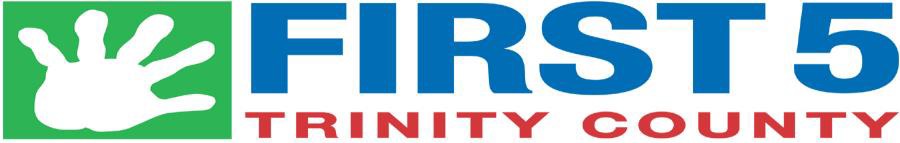 Children & Families Commissionwww.First5Trinity.orgFirst 5 Trinity Children and Families CommissionZOOM MEETING AGENDAMonday, April 12, 2021 from 2:30-4:00 p.m.The First 5 Trinity County Children and Families Commission is committed to ensuring that persons with disabilities have equal access to full participation in its public meetings.  Those with disabilities needing accommodation to participate in a meeting should contact Suzi Kochems at 530-228-7811 or via email at skochems@trinitycounty.org at least 48 hours in advance of a meeting to request an auxiliary aid or accommodation, such as an interpreter, assistive listening device or alternative format.PUBLIC NOTICEThis agenda is posted online at www.first5trinity.org at least 72 hours in advance of the meeting. Meeting materials are available for the meeting via email at skochems@trinitycounty.org. This meeting will be conducted via a ZOOM teleconference; please contact Suzi Kochems for a link to the ZOOM meeting.$14Call to Order/Introductions Public Comment: Persons may address the Commission on items not on this agenda. Public comment is limited to three minutes per speaker. Please note that although the Commission is very interested in your concerns, the California Brown Act prohibits the Commission from taking any action this meeting on items not published on this agenda.                                         ACTION ITEMS AS TIME ALLOWSCommission to review and approve the Meeting Minutes from February 8, 2021Commission to review and discuss the SPCFA Requirements Commission to review and discuss American Rescue Plan Funding for First 5 activities6)	 Executive Director’s ReportMonthly Financial Report Commissioner’s Reports    8)    Adjournment-Next Meeting: June 14, 2021, 2:30-4:00 pm via ZoomJoin Zoom Meetinghttps://us02web.zoom.us/j/84854529768?pwd=N2VIbWkxMGxTMGZXcDlFdzZlUzJwZz09Meeting ID: 848 5452 9768Passcode: 999999One tap mobile+16699006833, 84854529768#,*999999# US (San Jose)For more information concerning items on this, agenda contact Suzi Kochems, Executive Director for the First 5 Trinity Children and Families Commission at 530-228-7811 or skochems@trinitycounty.org	